Здоровый образ жизни формируется в семьеКаждый родитель хочет видеть своих детей здоровыми и счастливыми, но далеко не все задумываются о том, как сделать, чтобы их дети жили в ладу с собой, с окружающим миром и людьми. А между тем секрет этой гармонии прост — здоровый образ жизни.Что такое здоровый образ жизни?• Соблюдение режима дня. В учреждении дошкольного образования режим соблюдается, а вот дома не всегда. Необходимо объяснить детям, что нужно рано ложиться и рано вставать. И неукоснительно соблюдать это правило. А также соблюдать все режимные моменты.• Культурно-гигиенические навыки. Дети должны уметь правильно умываться, знать, для чего это надо делать. Вместе с детьми рассматривайте ситуации защиты от микробов и делайте вывод, который дети должны хорошо усвоить: не есть и не пить на улице; всегда мыть руки с мылом, вернувшись с улицы, перед едой, после туалета. Вместе с детьми посчитайте, сколько раз в день им приходится мыть руки.• Гимнастика, занятия спортом, закаливание и подвижные игры. Если человек будет заниматься спортом, он проживет дольше. «Береги здоровье смолоду». Дети должны знать, почему так говорят. Обязательно ежедневно нужно проводить утреннюю гимнастику.• Культура питания. Нужно есть больше овощей и фруктов. Рассказать детям, что в них много витаминов А, В, С, Д, в каких продуктах они содержатся и для чего нужны.- Витамин А - морковь, рыба, сладкий перец, яйца, петрушка. Важно для зрения.- Витамин В - мясо, молоко, орехи, хлеб, курица, горох (для сердца).- Витамин С - цитрусовые, капуста, лук, редис, смородина (от простуды).- Витамин Д - солнце, рыбий жир (для формирования крепких костей).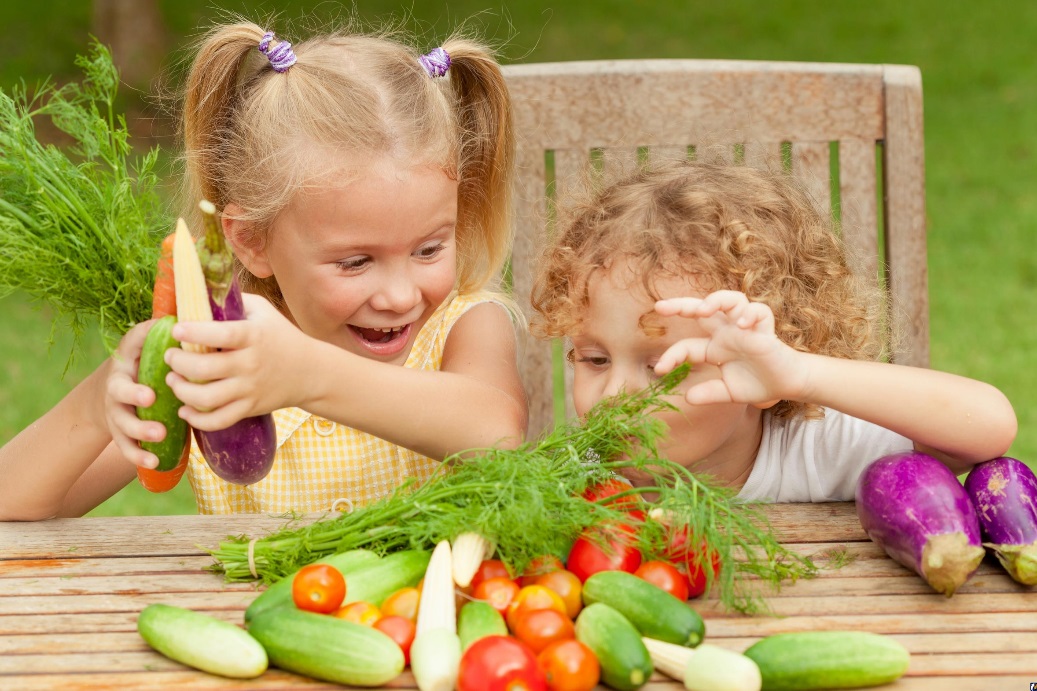 Готовность к здоровому образу жизни формируется у человека с ранних лет, прежде всего внутри семьи, в которой родился и воспитывался ребенок. Ребенок должен узнать лучшие семейные традиции, понять значение и важность семьи в жизни человека, роль ребенка в семье, освоить нормы и этику отношений с родителями и другими членами семьи.Как правило, результатом здорового образа жизни являются физическое и нравственное здоровье, Они тесно связаны между собой. Не случайно в народе говорят: «В здоровом теле — здоровый дух». Психологи и педагоги давно установили, что самым благоприятным возрастом для формирования полезных привычек является дошкольный и младший школьный. В этот период ребенок значительную часть времени проводит в семье, среди своих родных, чей образ жизни, стереотипы поведения становятся сильнейшими факторами формирования их представлений о жизни. Вот почему именно в семье закладываются основы многообразных отношений к себе и своему здоровью, к здоровью близких, к людям, к труду, к природе. Ребенку нужна помощь взрослых, чтобы сформировать умения, необходимые для организации своей жизни в будущем.Здоровый образ жизни — это радость для больших и маленьких в доме, но для его создания необходимо соблюдение нескольких условий.Одно из важнейших создание благоприятного микроклимата в семье, что проявляется в доброжелательности, готовности простить и понять, стремлении прийти на помощь, сделать приятное друг другу, в заботе о здоровье членов семьи. Конечно, это совершенно исключено в тех семьях, где часты скандалы, где кто-то из родителей пьет, где царит культ насилия и грубости.Второе условие успешности формирования здорового образа жизни — тесная, искренняя дружба детей и родителей, их постоянное стремление быть вместе, общаться, советоваться. Общение — великая сила, которая помогает родителям понять ход мыслей ребенка и по первым признакам определить склонность к негативным поступкам, чтобы вовремя предотвратить их.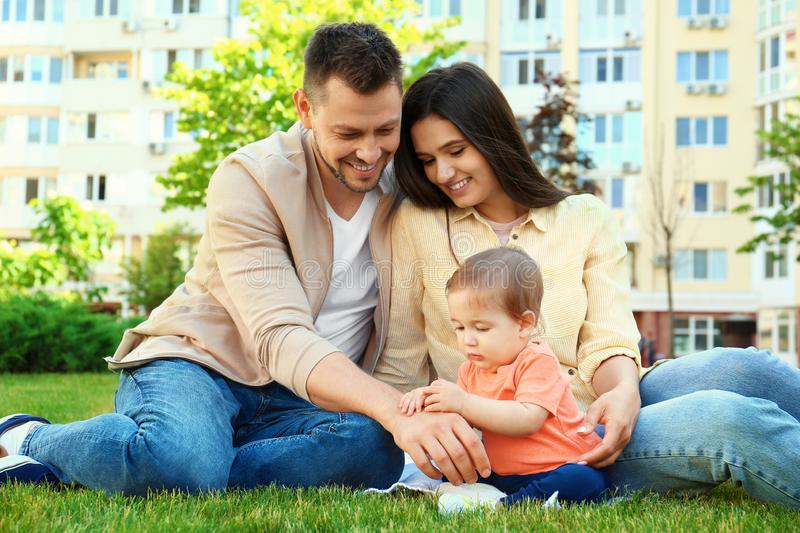 Третье условие — повышенное внимание к состоянию здоровья всех членов семьи. Сейчас нет недостатка в специальной литературе, помогающей людям сохранить здоровье, где расписаны специальные комплексы и даются рекомендации. Однако не следует забывать о пользе простых правил, соблюдение которых помогает сохранять здоровье. Это и утренняя зарядка вместе со старшими членами семьи, и пробежка вокруг дома, и совместные прогулки перед сном, и проветривание помещения, и соблюдение правил личной гигиены.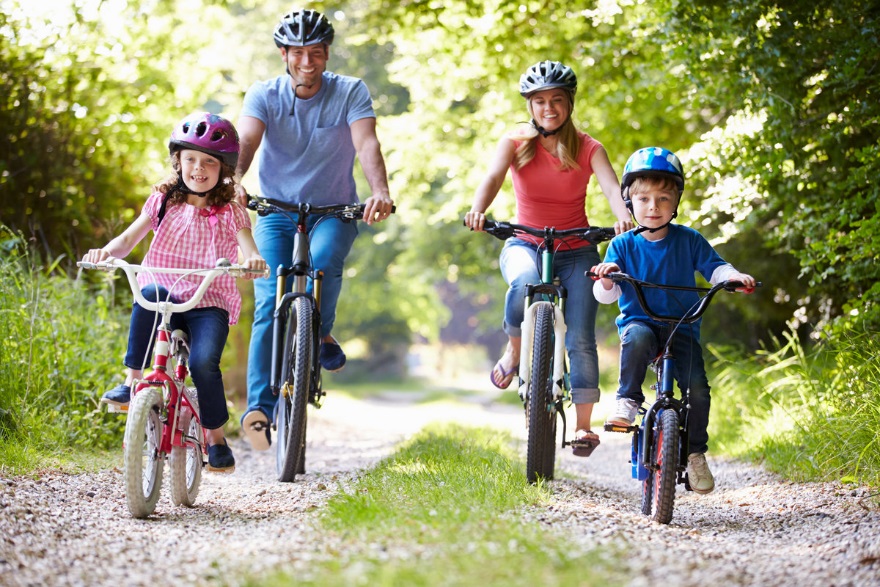 Создание благоприятного микроклимата и здорового образа жизни семьи обеспечивается и за счет совместного участия детей и родителей в разнообразных делах. Труд — один из ведущих факторов воспитания у детей правильных представлений об образе жизни.Здоровый образ жизни немыслим без создания нормальной экологической среды в доме. Обстановка, к которой привыкает ребенок, воспроизводится в дальнейшем в его будущей семье. Грязь, несвежий воздух, не заправленные постели, непродуманный интерьер, — к сожалению, это достаточно широко распространенные явления во многих семьях. Между тем в доме необходимо создать и поддерживать среду, удовлетворяющую требованиям санитарно-гигиенических норм и эстетики. Вместе с детьми можно обсудить наиболее целесообразный вариант расположения мебели, навести порядок, сделать уборку, проветрить комнаты, по возможности подобрать в тон к обоям шторы и т. п. Украсят интерьер живые цветы или композиции из сухих трав. Комнатные растения помогают к тому же поддерживать в доме необходимый уровень влажности воздуха. Пусть дети ухаживают за ними.Ничто так не влияет на обстановку в семье, как подготовка к семейным праздникам. Совместное приготовление подарков (тайно от виновника торжества) сближает старших и младших членов семьи. Когда же отшумят праздники, интересно почитать и обсудить с мамой и папой книги. Очень полезны для формирования детской души произведения о природе и бережном к ней отношении: В. Бианки, Б. Рябинина,М. Пришвина и др.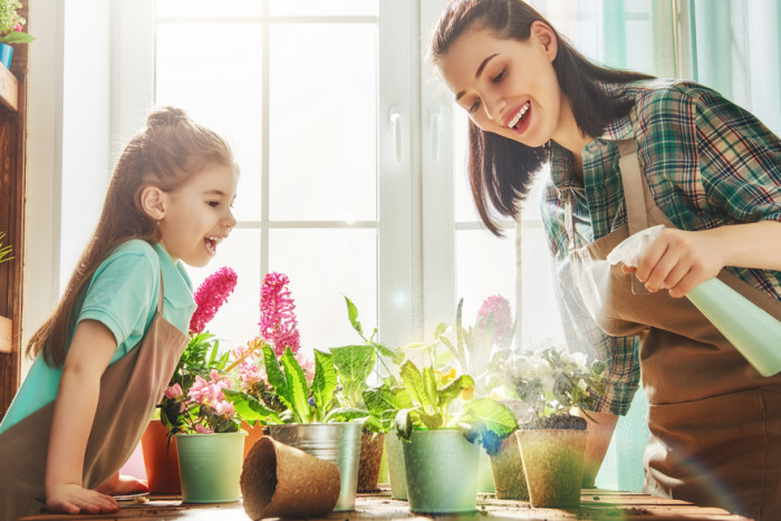 А сколько интересных дел, способствующих гармоничному формированию души и тела, ждет детей вне дома! Непосредственное общение с природой облагораживает человека, формирует его позитивное отношение к природной среде. Поле деятельности здесь необозримо: совместная посадка кустарников и деревьев и уход за ними; изготовление кормушек и зимняя подкормка птиц; уход за содержащимися дома животными.Особую значимость имеют прогулки детей с родителями на речку, в лес. Хорошо, когда пешеходные прогулки чередуются с велосипедными (зимой — лыжными) или автомобильными. Это позволяет чаще менять маршруты, расширять представления детей о своем крае. Однако не следует забывать о том, что наряду с оздоровительными функциями, прогулки выполняют и познавательные. Как показали исследования, самыми яркими впечатлениями дошкольников являются именно прогулки с родителями на природу. Прогулки дают ребенку значительный объем информации. Когда взрослые, взяв детей за руки, идут, отвечая на вопросы детей, делая маленькие открытия, они показывают примеры бережного отношения к природе и тем самым вызывают в душе ребенка не только удивление и восхищение, но и уважение к окружающему его миру.Таким образом, здоровый образ жизни всех членов семьи в настоящем — залог счастливой и благополучной жизни ребенка в гармонии с миром в будущем.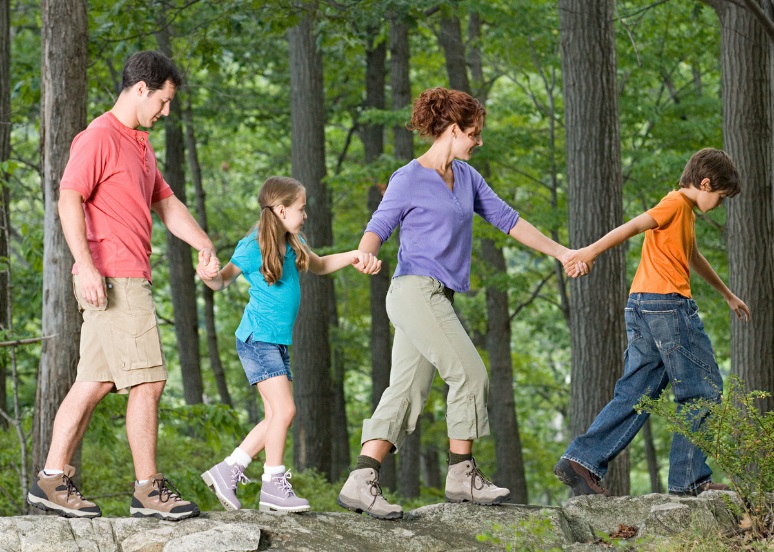 